RECOMENDACIONES GUYANAEl Estado uruguayo celebra los avances realizados por Guyana para mejorar su marco institucional y normativo con el fin de acelerar la eliminación de la discriminación contra la mujer y promover la igualdad de género. En tal sentido, saludamos especialmente el lanzamiento de una política nacional de género e inclusión social y de un plan estratégico para el desarrollo de la mujer junto a la creación del Equipo Nacional de Tareas para la Prevención de la Violencia Sexual.Alentando a Guyana a continuar estos esfuerzos y convencidos de la importancia que revisten los instrumentos internacionales del sistema universal de promoción y protección de los derechos humanos, Uruguay se permite reiterar las recomendaciones de:Considerar ratificar el Protocolo Facultativo de la Convención sobre la eliminación de todas las formas de discriminación contra la mujer (CEDAW).Considerar ratificar la Convención Americana sobre Derechos Humanos.Por otra parte, Uruguay valora especialmente que no haya habido ejecuciones por pena capital en más de dos décadas y alienta a Guyana a continuar transitando el camino hacia una total abolición de la pena de muerte. En ese sentido el Estado uruguayo reitera la recomendación de:Considerar firmar y ratificar el Segundo Protocolo Facultativo del Pacto Internacional de Derechos Civiles y Políticos.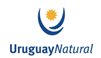 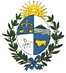 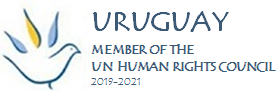 